Coding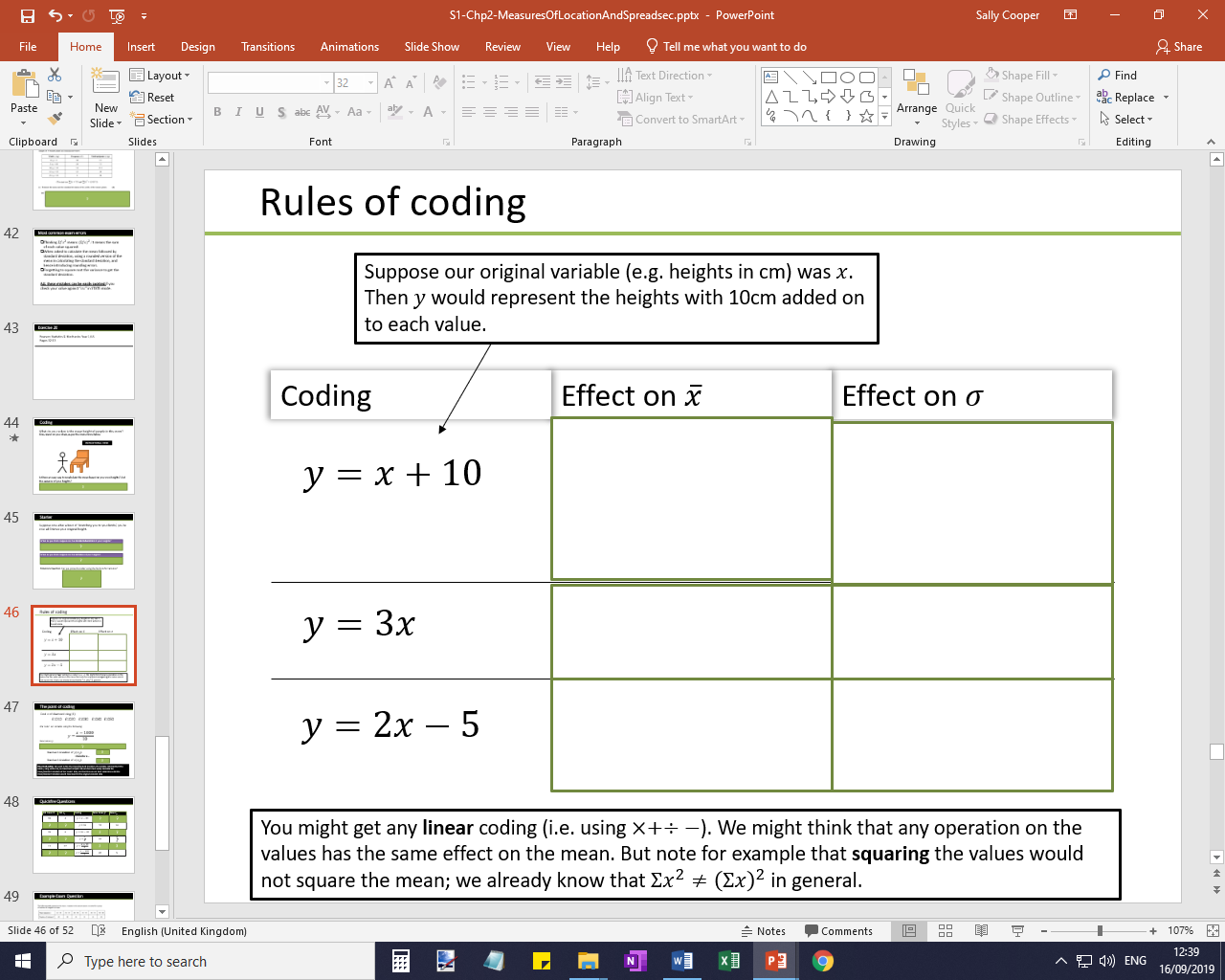 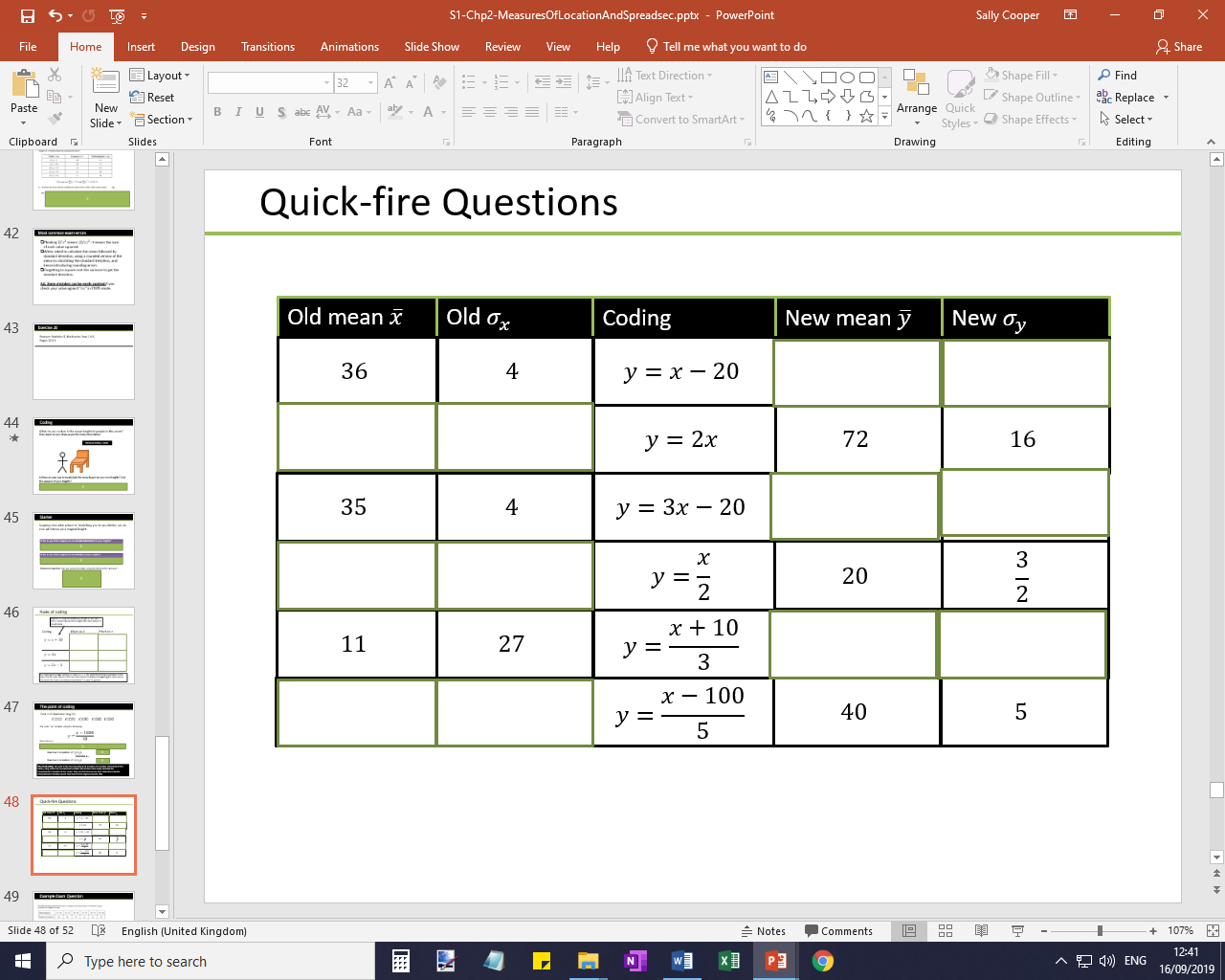 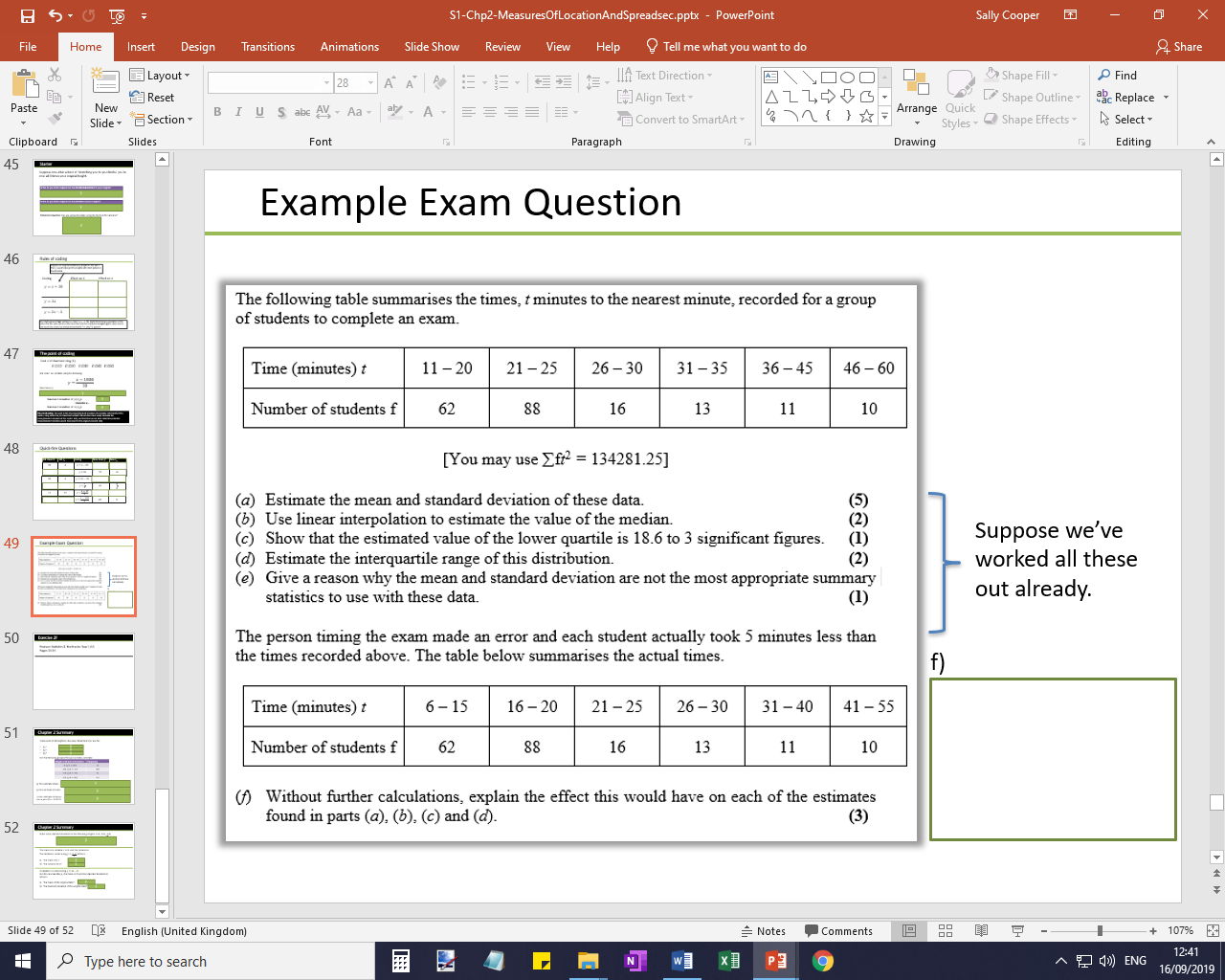 